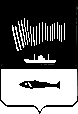 АДМИНИСТРАЦИЯ  ГОРОДА  МУРМАНСКАП О С Т А Н О В Л Е Н И Е 21.01.2013                                                        	                                                                   № 52О внесении изменений в Порядок разработки, утверждения и реализации ведомственных целевых программ города Мурманска, утвержденный постановлением администрации города Мурманска от 08.09.2011 № 1624  (в ред. постановления от 29.02.2012 № 389)В соответствии с Бюджетным кодексом Российской Федерации, Федеральным законом от 06.10.2003 № 131-ФЗ «Об общих принципах организации местного самоуправления в Российской Федерации», Уставом муниципального образования город Мурманск, решением Совета депутатов города Мурманска от 26.05.2008 № 50-618 «Об утверждении Положения о бюджетном устройстве и бюджетном процессе в муниципальном образовании город Мурманск» и в целях совершенствования процесса формирования ведомственных целевых программ города Мурманска, повышения эффективности их реализации п о с т а н о в л я ю:1. Внести изменения в Порядок разработки, утверждения и реализации ведомственных целевых программ города Мурманска (далее – Порядок), утвержденный постановлением администрации города Мурманска от 08.09.2011 № 1624 (в ред. постановления  от 29.02.2012 № 389), и изложить его в новой редакции согласно приложению к настоящему постановлению.2. Установить, что форма аналитических ведомственных целевых программ, утвержденных на 2013 год, должна соответствовать  приложению № 1 к Порядку.   3. Редакции газеты «Вечерний Мурманск» (Червякова Н.Г.) опубликовать настоящее постановление с приложением.4. Настоящее постановление вступает в силу со дня официального опубликования.5. Контроль за выполнением настоящего постановления возложить на заместителя главы администрации города Мурманска Соколова М.Ю.                                                                   Приложение  к постановлению администрации                                                                                города Мурманска                                                                    от 21.01.2013 № 52Порядок разработки, утверждения и реализации ведомственных целевых программ города Мурманска1. Общие положения1.1. Настоящий Порядок разработки, утверждения и реализации ведомственных целевых программ города Мурманска (далее - Порядок) устанавливает требования к содержанию, разработке, утверждению и реализации ведомственных целевых программ субъектов бюджетного планирования муниципального образования город Мурманск (далее – СБП), направленных на осуществление муниципальной политики в установленных сферах деятельности, обеспечение достижения целей и задач социально-экономического развития города Мурманска в соответствии с полномочиями органов местного самоуправления, повышение результативности расходов бюджета муниципального образования город Мурманск.1.2. Ведомственная целевая программа (далее - Программа) может формироваться в двух видах:- ведомственная целевая программа (далее - ВЦП) - документ, включающий комплекс взаимоувязанных программных мероприятий, направленных на решение задач, возложенных на СБП, и обеспечивающих достижение одной из тактических целей социально-экономического развития муниципального образования город Мурманск;- аналитическая ведомственная целевая программа (далее - АВЦП) - вид ведомственной целевой программы, представляющей собой аналитическое распределение расходов СБП, исходя из функций СБП, направленных на достижение одной цели.1.3. Субъект бюджетного планирования (СБП) - главные распорядители, распорядители и получатели средств бюджета муниципального образования город Мурманск (в применении к данному Порядку - администрация города Мурманска и ее структурные подразделения).1.4. Цель СБП (ведомственная цель, цель Программы) - планируемый конечный результат выполнения комплексных действий субъекта бюджетного планирования, осуществляемых в рамках своих полномочий, направленных на достижение тактической цели определенного направления социально-экономического развития муниципального образования город Мурманск.1.5. Проект ВЦП разрабатывается в соответствии с приложением № 1 к настоящему Порядку, проект АВЦП – в соответствии с приложением № 2 к настоящему Порядку.1.6. Программа содержит:1.6.1. Паспорт Программы (паспортные данные должны полностью соответствовать показателям, приведенным в остальных разделах Программы).1.6.2. Характеристику проблемы, решение которой осуществляется путем реализации Программы2, включая анализ причин ее возникновения, целесообразность и необходимость решения на ведомственном уровне – для ВЦП; характеристику функций СБП, публичных обязательств и муниципальных услуг (работ), оказываемых (выполняемых) в рамках АВЦП.1.6.3. Цель Программы, показатели (индикаторы) реализации  Программы.В ВЦП, реализуемых несколькими подведомственными СБП учреждениями различных типов, для каждого типа учреждений формируется отдельный раздел, включающий в себя соответствующие мероприятия.Для остальных Программ формирование разделов не осуществляется.1.6.4. Перечень программных мероприятий (муниципальных услуг (работ), публичных обязательств, мероприятий (за исключением мероприятий, связанных с бюджетными инвестициями в объекты капитального строительства) с указанием для каждого мероприятия состава, сроков реализации, объемов и источников финансирования, показателей (индикаторов) результативности их выполнения, организаций, участвующих в их реализации.1.6.5. Общую оценку вклада реализации Программы в достижение одной из тактических целей социально-экономического развития муниципального образования город Мурманск, оценку рисков ее реализации.1.6.6. Обоснование потребности в необходимых ресурсах.1.7. Мероприятия Программы не могут дублировать программные мероприятия иных ведомственных и долгосрочных целевых программ города Мурманска.1.8. ВЦП разрабатываются СБП на срок 1 или 2 года, АВЦП - на 1 год. Программы не подлежат разделению на подпрограммы.1.9. Предложения по объемам расходов, осуществляемых за счет средств бюджета муниципального образования город Мурманск и бюджетов других уровней, на реализацию Программ формируются СБП в соответствии с функциональной и экономической классификацией расходов бюджетов Российской Федерации.1.10. Финансирование Программ осуществляется в пределах лимитов бюджетных обязательств, доведенных до СБП в текущем финансовом году.1.11. Методическое руководство и координацию работ по разработке и реализации Программ осуществляют комитет по экономическому развитию администрации города Мурманска и управление финансов администрации города Мурманска в пределах своей компетенции.1.12. Бюджетные ассигнования на реализацию Программ подлежат корректировке в соответствии с ведомственной структурой расходов бюджета муниципального образования город Мурманск на очередной финансовый год и плановый период.2. Разработка и утверждение Программы2.1. Решение о разработке Программы принимается СБП исходя из необходимости достижения одной из ведомственных целей СБП, направленной на достижение соответствующей тактической цели социально-экономического развития муниципального образования город Мурманск.2.2. Разработанный в соответствии с требованиями настоящего Порядка проект Программы, согласованный с курирующим СБП заместителем главы администрации города Мурманска, направляется СБП в срок не позднее          15 сентября года, предшествующего году начала действия Программы, на согласование в комитет по экономическому развитию администрации города Мурманска.2.3. При проведении согласования к проекту Программы в обязательном порядке прилагаются:- проект постановления администрации города Мурманска об утверждении Программы;- пояснительная записка;- лист согласования;- документы, подтверждающие намерения органов исполнительной власти Мурманской области и организаций  участвовать в финансировании Программы (в случае привлечения к ресурсному обеспечению средств из областного и федерального бюджетов и внебюджетных источников).2.4. Комитет по экономическому развитию администрации города Мурманска в течение 7 рабочих дней с момента поступления проекта Программы осуществляет его рассмотрение, учитывая:- соответствие цели Программы ведомственной цели и (или) одной из тактических целей социально-экономического развития муниципального образования город Мурманск, исходя из модельной схемы системы целеполагания;- соответствие проекта ВЦП приложению № 1 к настоящему Порядку, проекта АВЦП – приложению № 2 к настоящему Порядку;- соответствие целевых показателей (индикаторов) требованиям, установленным в разделе 2 приложения № 1 к настоящему Порядку;- соответствие программных мероприятий цели и задачам Программы;- отсутствие дублирования программных мероприятий в иных ведомственных и долгосрочных целевых программах города Мурманска.2.5. В случае поступления замечаний и предложений от комитета по экономическому развитию администрации города Мурманска СБП обеспечивает доработку проекта Программы и направляет его на повторное согласование в комитет по экономическому развитию администрации города Мурманска в течение  трех рабочих дней со дня получения замечаний и предложений.2.6. Согласованный комитетом по экономическому развитию администрации города Мурманска проект Программы направляется СБП на согласование в управление финансов администрации города Мурманска с приложением материалов, обосновывающих заявленную потребность в финансировании.2.7. Управление финансов администрации города Мурманска в течение 7 рабочих дней с момента поступления проекта Программы осуществляет его рассмотрение, учитывая:- соответствие программных мероприятий расходным обязательствам муниципального образования город Мурманск;- обоснованность потребности в финансовых ресурсах на реализацию Программы.В случае поступления замечаний и предложений от управления финансов администрации города Мурманска СБП обеспечивает доработку проекта Программы и направляет его на повторное согласование в управление финансов администрации города Мурманска в течение  трех рабочих дней со дня получения замечаний и предложений.2.8. Согласованный управлением финансов администрации города Мурманска проект ВЦП, включающей иные мероприятия (не муниципальные услуги (работы), публичные обязательства, мероприятия по содержанию имущества), в срок до 25 сентября года, предшествующего году начала действия ВЦП, направляется СБП в комитет по экономическому развитию администрации города Мурманска. Комитет по экономическому развитию администрации города Мурманска выносит данные проекты ВЦП на заседание Программно-целевого совета города Мурманска в срок не позднее  30 сентября года, предшествующего году начала действия ВЦП.2.9. На заседании Программно-целевого совета города Мурманска СБП представляет и защищает проект ВЦП.2.10. Программно-целевой совет города Мурманска рассматривает и оценивает проект ВЦП, основываясь на следующих критериях:- приоритетный характер проблемы, предлагаемой для решения программно-целевым методом;- обоснованность, комплексность программных мероприятий, сроки их реализации;- привлечение внебюджетных средств и средств бюджетов вышестоящих уровней для решения задач ВЦП;- социально-экономическая эффективность ВЦП в целом, ожидаемые конечные результаты реализации ВЦП и ее влияние на социально-экономическое развитие города.По итогам проведения заседания Программно-целевой совет города Мурманска принимает одно из следующих решений:- рекомендовать проект ВЦП к утверждению постановлением администрации города Мурманска;- отклонить проект ВЦП с обоснованием причин отклонения.2.11. В случае одобрения Программно-целевым советом города Мурманска проекта ВЦП комитет по экономическому развитию администрации города Мурманска включает соответствующую ведомственную цель в проект распоряжения администрации города Мурманска об утверждении модельной схемы системы целеполагания в муниципальном образовании город Мурманск на очередной финансовый год.2.12. Одобренный на заседании Программно-целевого совета города Мурманска проект ВЦП утверждается постановлением администрации города Мурманска в срок не позднее 01 ноября года, предшествующего году начала действия ВЦП.2.13. Согласованный управлением финансов администрации города Мурманска, а также комитетом по экономическому развитию администрации города Мурманска проект АВЦП утверждается постановлением администрации города Мурманска в срок не позднее 01 ноября года, предшествующего году начала действия Программы, без вынесения на заседание Программно-целевого совета города Мурманска. 2.14. СБП в течение 5 рабочих дней со дня издания постановления администрации города Мурманска об утверждения ВЦП или внесении в нее изменений представляет в комитет по экономическому развитию администрации города Мурманска актуальную версию ВЦП (с учетом внесенных изменений) в электронном виде на машиночитаемых носителях (диске, флеш-накопителе) либо по адресу электронной почты: ekonomika@citymurmansk.ru для последующего размещения на официальном сайте администрации города Мурманска в сети «Интернет» в разделе «Программно-целевое планирование». СБП несет ответственность за соответствие представленных в электронном виде текстов ВЦП, в том числе актуальных версий с учетом внесенных в них изменений, изданным документам. 2.15. Внесение изменений в Программу осуществляется СБП по согласованию с управлением финансов администрации города Мурманска, а также комитетом по экономическому развитию администрации города Мурманска.2.16. Внесение изменений в Программу осуществляется в следующих случаях:- необходимости изменения (уточнения) цели, задач Программы;- необходимости внесения изменений в целевые показатели (индикаторы) Программы;- необходимости корректировки перечня программных мероприятий для обеспечения достижения целевых показателей (индикаторов) Программы;- исключения мероприятий из Программы, выполнение которых становится невозможным или нецелесообразным;- исключения или перераспределения части полномочий СБП, в пределах которых реализуется Программа;- изменения (уточнения) объема бюджетных ассигнований на реализацию Программы.2.17. В случае внесения изменений в объем бюджетных ассигнований на реализацию Программы одновременно пересматриваются целевые показатели (индикаторы) Программы, ожидаемые конечные результаты реализации Программы и показатели социально-экономической эффективности.2.18. В случае поступления замечаний и предложений от комитета по экономическому развитию администрации города Мурманска и/или управления финансов администрации города Мурманска СБП обеспечивает доработку проекта постановления администрации города Мурманска о внесении изменений в Программу и направляет его на повторное согласование в соответствующее структурное подразделение администрации города Мурманска в течение  трех рабочих дней со дня получения замечаний и предложений.2.19. При внесении в разделы Программы одновременно более 5 изменений необходимо ее утверждение в новой редакции. 2.20. Программа подлежит досрочному прекращению в следующих случаях:- изменения (уточнения) стратегических приоритетов социально-экономического развития муниципального образования город Мурманск;- принятия главой администрации города Мурманска решения о необходимости досрочного прекращения Программы в связи с низким уровнем эффективности, определенным на основании годового отчета о ходе реализации Программы, и невозможности ее корректировки по причине ограниченности финансовых ресурсов;- исключения из компетенции СБП всех полномочий, в пределах которых реализуется Программа;- ликвидации СБП, на достижение ведомственной цели которого направлена Программа.2.21. В случае досрочного прекращения Программы СБП должны быть приняты решения относительно порядка завершения выполнения либо расторжения всех заключенных в рамках реализации данной Программы договоров.3. Реализация и контроль за ходом выполнения Программ3.1. Программа реализуется соответствующим СБП.3.2. СБП несет ответственность за достижение цели Программы, установленных значений целевых показателей (индикаторов).3.3. В случае и порядке, установленном СБП, отдельные функции по реализации Программы могут осуществляться подведомственными главному распорядителю бюджетных средств муниципальными учреждениями или организациями на основании договоров, заключаемых в соответствии с законодательством Российской Федерации.3.4. Контроль за ходом реализации Программ осуществляется соответствующим СБП.3.5. СБП осуществляют мониторинг, формируют отчеты о реализации ВЦП. Отчетными периодами реализации ВЦП являются: 1 полугодие,                  9 месяцев и год.3.6. СБП направляют в комитет по экономическому развитию администрации города Мурманска отчеты о реализации ВЦП за 1 полугодие и   9 месяцев текущего года (нарастающим итогом с начала года) в срок                 до 15 числа месяца, следующего за соответствующим отчетным периодом, на бумажном и электронном носителях согласно приложению № 3 к настоящему Порядку.К отчету в обязательном порядке прилагается пояснительная записка (объем не более 3 страниц, шрифт Times New Roman, размер шрифта 14, межстрочный интервал – одинарный), содержащая информацию о результатах реализации ВЦП за отчетный период, выполнении программных мероприятий, достигнутом уровне целевых индикаторов (показателей), причинах невыполнения (при наличии) и несвоевременного выполнения мероприятий и мерах, принимаемых по устранению выявленных отклонений реализации ведомственной целевой программы.Информация о финансировании ВЦП (уточненные бюджетные ассигнования на год, профинансировано на отчетную дату, кассовый расход на отчетную дату) за счет средств бюджетов всех уровней должна в обязательном порядке соответствовать данным, формируемым управлением финансов администрации города Мурманска в соответствии с п.п. 3.7, 3.11 настоящего Порядка.3.7. Управление финансов администрации города Мурманска представляет в комитет по экономическому развитию администрации города Мурманска информацию о финансировании ВЦП в разрезе главных распорядителей бюджетных средств (уточненные бюджетные ассигнования на год, профинансировано на отчетную дату, кассовый расход на отчетную дату) за      1 полугодие и 9 месяцев текущего года (нарастающим итогом с начала года) за счет средств бюджетов всех уровней в срок до 10 числа месяца, следующего за отчетным периодом.3.8. Формирование отчетных форм в автоматизированной системе по программно-целевому планированию бюджета осуществляется СБП.3.9. СБП формируют годовой отчет о реализации ВЦП согласно приложению № 3 к настоящему Порядку и в срок до 20 января года, следующего за отчетным, направляют его на бумажном и электронном носителях в комитет по экономическому развитию администрации города Мурманска. Пояснительная записка (объем не более 3 страниц, шрифт Times New Roman, размер шрифта 14, межстрочный интервал – одинарный) к годовому отчету о реализации ВЦП, кроме информации, указанной в п. 3.6 настоящего Порядка, также должна содержать оценку эффективности реализации ВЦП по итогам года, рассчитанную в соответствии с методическими рекомендациями согласно приложению № 4 к настоящему Порядку.3.10. По ВЦП, реализация которых завершается в отчетном году, дополнительно к годовому отчету СБП готовит и до 20 января года, следующего за отчетным, представляет в комитет по экономическому развитию администрации города Мурманска и управление финансов администрации города Мурманска итоговый отчет о реализации ВЦП за весь период ее реализации. Разработка итогового отчета осуществляется в соответствии с требованиями к годовому отчету.3.11. Управление финансов администрации города Мурманска представляет в комитет по экономическому развитию администрации города Мурманска информацию о финансировании ВЦП в разрезе главных распорядителей бюджетных средств за отчетный год (уточненные бюджетные ассигнования на год, профинансировано на отчетную дату, кассовый расход на отчетную дату) за счет средств бюджетов всех уровней в срок до 20 января года, следующего за отчетным. 3.12. Комитет по экономическому развитию администрации города Мурманска на основании отчетов СБП и информации управления финансов администрации города Мурманска до 15 марта года, следующего за отчетным, составляет отчет о реализации ВЦП за отчетный год, который на основании рекомендаций Программно-целевого совета города Мурманска утверждается постановлением администрации города Мурманска в срок не позднее 01 апреля года, следующего за отчетным.3.13. Мониторинг реализации АВЦП осуществляется соответствующим СБП.Заместитель главыадминистрации города Мурманска	        М.Ю. СоколовПриложение № 1                                                                                         к ПорядкуВедомственная целевая программа_____________________________________________(наименование программы)Паспорт1. Характеристика проблемы, решение которойосуществляется путем реализации Программы4Данный раздел Программы должен содержать:- описание проблемы, на решение которой направлена ВЦП. При формулировании проблемы целесообразно использовать количественные и качественные показатели (индикаторы), свидетельствующие о ее наличии;- анализ причин возникновения проблемы, а также обоснование решения проблемы на ведомственном уровне;- наименование тактической цели социально-экономического развития, достижению которой способствует ВЦП. Кроме того, в данном разделе указывается цель СБП, на решение которой направлена Программа;- основные итоги реализации ранее действующей ВЦП, направленной на решение аналогичной проблемы (при наличии).Объем раздела не должен превышать 2-х страниц печатного текста.2. Цель Программы, показатели (индикаторы) реализации ПрограммыС целью унификации формата Программ разделы 2, 3 и 5 заполняются по форме таблиц, приведенных ниже. В случае если таблица представлена более чем на одной странице, то на каждой последующей странице дублируются заголовки и номера ее граф.При необходимости к таблицам прилагаются текстовые комментарии, поясняющие содержание табличных данных.Для цели Программы должны быть установлены показатели (индикаторы) конечных результатов ее достижения (не более 3) и их значения на отчетный год и плановый период (включая текущий год).Для каждой задачи должны быть определены показатели (индикаторы) непосредственных результатов реализации и их значения за отчетный год и на плановый период.Показатели (индикаторы) цели Программы должны устанавливаться как в абсолютных, так и в относительных величинах, давать количественные и качественные измерители, отражать положительную динамику в соответствующей сфере деятельности СБП.Не допускается совпадение формулировки показателей цели с показателями задач и показателями мероприятий Программы, а также совпадение формулировки цели, задач и показателей (индикаторов) Программы с формулировками целей, задач и показателей (индикаторов) иных целевых программ.3. Перечень программных мероприятийСистема программных мероприятий должна обеспечивать выполнение задач и достижение цели Программы.Формулировки программных мероприятий должны быть предельно конкретными и однозначно описывать, что именно планирует сделать СБП.При формулировке конкретных программных мероприятий необходимо обеспечить:- соответствие программных мероприятий цели и задачам Программы (достаточность, но не избыточность), компетенции СБП;- направленность на решение проблемы.Для каждого программного мероприятия должны быть сформулированы показатели (индикаторы) непосредственных результатов реализации и их значения.Контрольные показатели (индикаторы) реализации программных мероприятий являются необходимым элементом, который используется для организации СБП системы внутреннего контроля хода реализации Программы.4. Общая оценка вклада Программы в достижениесоответствующей тактической цели социально-экономическогоразвития муниципального образования город Мурманск, оценкарисков ее реализацииВ данном разделе приводится описание влияния результатов реализации Программы на достижение одной из тактических целей.Оценка рисков реализации ВЦП производится с выделением внутренних и внешних рисков.Внешние риски зависят от внешних факторов, которые могут негативно повлиять на реализацию Программы. Под внешними факторами подразумеваются явления, на которые СБП не может повлиять самостоятельно, например, изменения федерального и областного законодательства.Внутренние риски зависят от деятельности СБП и могут быть им предотвращены. В качестве внутренних рисков реализации ВЦП могут быть указаны:- риски реализации отдельных программных мероприятий (при наличии специфических рисков, связанных с конкретными программными мероприятиями);- риски отклонения сроков реализации ВЦП (программных мероприятий ВЦП) от установленных в ВЦП.При подготовке проекта ВЦП следует максимально учесть внутренние риски ее реализации и минимизировать их, в том числе путем поиска оптимальной системы управления ВЦП.5. Обоснование потребности в необходимых ресурсахВ разделе содержится обоснование ресурсного обеспечения, необходимого для реализации Программы (по годам реализации). Ресурсное обеспечение Программы возможно за счет средств бюджета муниципального образования город Мурманск, областного и федерального бюджетов, внебюджетных источников.Обоснование потребности в необходимых ресурсах на реализацию мероприятий ВЦП приводится по статьям затрат._______________________Приложение № 2                                                                                         к ПорядкуАналитическая ведомственная целевая программа_____________________________________________(наименование программы)Паспорт1. Характеристика функций СБП, публичных обязательств и муниципальных услуг (работ), оказываемых (выполняемых) в рамках АВЦПДанный раздел программы должен содержать краткое описание функций СБП, публичных обязательств, муниципальных работ (услуг) и иных мероприятий, оказываемых (выполняемых) в рамках АВЦП в соответствии с Уставом муниципального образования город Мурманск и положениями о структурных подразделениях администрации города Мурманска.Объем раздела не должен превышать двух страниц печатного текста.2. Цель Программы, показатели (индикаторы) реализации АВЦПС целью унификации формата Программ разделы 2 - 3 заполняются по форме таблиц, приведенных ниже. В случае, если таблица представлена более чем на одной странице, то на каждой последующей странице дублируются заголовки и нумерация ее граф.При необходимости к таблицам прилагаются текстовые комментарии, поясняющие содержание табличных данных.3. Перечень программных мероприятий____________________                                                                                                                                                                                                             Приложение № 3                                                                                                                                                                                                                  к ПорядкуОтчет о реализации ВЦП ______________________________                                  наименование программыза _________________________________________отчетный период (6 мес., 9 мес., год)* В случае если таблица представлена более чем на одной странице, то на каждой последующей странице дублируются названия ее граф.______________________Приложение № 4                                                                                       к ПорядкуМетодические рекомендации по оценке эффективности реализации ВЦПОценка эффективности реализации ВЦП в отчетном году проводится СБП по двум направлениям:- оценка достижения плановых значений показателей (индикаторов), измеряющих степень достижения целей, решения задач и выполнения мероприятий ВЦП (результативность ВЦП);- оценка полноты финансирования ВЦП.1. Оценка достижения плановых значений показателей (индикаторов) ВЦП рассчитывается по формуле:ДИП=0,25*()+0,25*()++0,5*( ), где ДИП – оценка достижения плановых значений показателей (индикаторов) ВЦП;Фц+(n) - фактически достигнутое в отчетном году значение показателя (индикатора) n, измеряющего степень достижения цели ВЦП для показателей (индикаторов) с ориентацией на рост (ВЦП направлена на рост значения показателя (индикатора) по сравнению с текущим, например, рост уровня рождаемости);Пц+(n) - планируемое в отчетном году значение показателя (индикатора) n, измеряющего степень достижения цели ВЦП для показателей (индикаторов) с ориентацией на рост;Фц-(n) - фактически достигнутое в отчетном году значение показателя (индикатора) n, измеряющего степень достижения цели ВЦП для показателей (индикаторов) с ориентацией на уменьшение (ВЦП направлена на снижение значения показателя (индикатора) по сравнению с текущим, например, снижение уровня смертности);Пц-(n) - планируемое в отчетном году значение показателя (индикатора) n, измеряющего степень достижения цели ВЦП для индикаторов с ориентацией на уменьшение;n - количество показателей (индикаторов), измеряющих достижение цели ВЦП;Фз+(m) - фактически достигнутое в отчетном году значение показателя (индикатора) m, измеряющего степень решения задачи ВЦП для показателей (индикаторов) с ориентацией на рост (по аналогии с показателями (индикаторами) для цели ВЦП);                                                                     Пз+(m) - планируемое в отчетном году значение показателя (индикатора) m, измеряющего степень решения задачи ВЦП с ориентацией на рост (по аналогии с показателями (индикаторами) для цели ВЦП);Фз-(m) - фактически достигнутое в отчетном году значение показателя (индикатора) m, измеряющего степень решения задачи ВЦП  для показателей (индикаторов) с ориентацией на снижение (по аналогии с показателями (индикаторами) для цели ВЦП);Пз-(m) - планируемое в отчетном году значение показателя (индикатора) m, измеряющего степень решения задачи ВЦП с ориентацией на снижение (по аналогии с показателями (индикаторами) для цели ВЦП);m - общее количество показателей (индикаторов), измеряющих степень решения задач ВЦП;Фм+(p) - фактически достигнутое в отчетном году значение показателя (индикатора) p, измеряющего степень выполнения мероприятия ВЦП для показателей (индикаторов) с ориентацией на рост (по аналогии с показателями (индикаторами) для цели ВЦП);                                                                     Пм+(p) - планируемое в отчетном году значение показателя (индикатора) p, измеряющего степень выполнения мероприятия ВЦП с ориентацией на рост (по аналогии с показателями (индикаторами) для цели ВЦП);Фм-(p) - фактически достигнутое в отчетном году значение показателя (индикатора) p, измеряющего степень выполнения мероприятия ВЦП  для показателей (индикаторов) с ориентацией на снижение (по аналогии с показателями (индикаторами) для цели ВЦП);Пм-(p) - планируемое в отчетном году значение показателя (индикатора) m, измеряющего степень выполнения мероприятия ВЦП с ориентацией на снижение (по аналогии с показателями (индикаторами) для цели ВЦП);p - общее количество показателей (индикаторов), измеряющих степень выполнения мероприятий ВЦП;0,25, 0,25 и 0,5 - коэффициенты значимости результативности по каждому из типов показателей (индикаторов). В случае если по решению Заказчика задачи ВЦП не формулируются, то результативность рассчитывается по формуле:ДИП=0,5*()+0,5*( ).Таблица 1. Шкала оценки результативности ВЦП2. Оценка полноты финансирования мероприятий ВЦП рассчитывается по формуле (рассматриваются только мероприятия, по которым ВЦП предусмотрено финансирование):ПФ = , гдеПФ – оценка полноты финансирования;	Рфакт(i) – фактический объем финансирования программы по i-му программному мероприятию ВЦП за отчетный год (по  всем источникам финансирования, предусмотренным в ВЦП);Рплан(i) – плановый объем финансирования программы по i-му программному мероприятию  ВЦП за отчетный год (по  всем источникам финансирования, предусмотренным в ВЦП);i – общее количество программных мероприятий ВЦП. Таблица 2. Шкала оценки полнотыфинансирования мероприятий ВЦП3. Эффективность реализации ВЦП в отчетном году оценивается путем одновременного анализа полученных в результате расчета показателей ДИП и ПФ.В годовом отчете о реализации ВЦП в соответствующем разделе приводится оценка (от 0 до 5), дается характеристика оценки (высокая эффективность, приемлемая эффективность, средняя эффективность, уровень эффективности ниже среднего, низкая эффективность, крайне низкая эффективность), приводятся возможные причины отклонений и предполагаемые дальнейшие действия в отношении оцениваемой ВЦП в соответствии с таблицей 3 (уточненные СБП в зависимости от специфики ВЦП и условий ее реализации).В отчете о выполнении ВЦП за весь период ее реализации приводится средняя оценка за все годы реализации ВЦП, определяемая как среднеарифметическое оценок эффективности ВЦП по каждому году реализации ВЦП.Таблица 3. Шкала оценки эффективности ВЦП_____________________Глава администрации города Мурманска                                                                                А.И. Сысоев           Наименование субъекта бюджетного планирования                         Наименование Программы                                                Тактическая цель социально-экономического развития, достижению которой
способствует Программа                                                Цель Программы Задачи Программы Целевые показатели (индикаторы)                                       Краткая характеристика программных мероприятий                        Сроки реализации Программы                                            Объемы и источники финансирования по годам реализации, тыс. рублейОжидаемые конечные результаты реализации Программы и показатели       
социально-экономической эффективности4                                 №  
 п/пЦель, задачи и    
      показатели       
     (индикаторы)Ед. 
изм.Значение показателя (индикатора)Значение показателя (индикатора)Значение показателя (индикатора)Значение показателя (индикатора)№  
 п/пЦель, задачи и    
      показатели       
     (индикаторы)Ед. 
изм.Отчетный
год Текущий
год Годы реализации
   ПрограммыГоды реализации
   Программы№  
 п/пЦель, задачи и    
      показатели       
     (индикаторы)Ед. 
изм.20____ 
(n - 1)20____ 
  (n)20____ 
(n + 1)20____ 
(n + 2)1234567Цель                   1-й целевой показатель 
(индикатор) Программы  2-й целевой показатель 
(индикатор) Программы  ...                     1 Задача 1               1.1Показатель (индикатор) 1.2...                     ...  2 Задача 2               2.1Показатель (индикатор) 2.2Показатель (индикатор)  ... ...                    и т.д. по задачам      № 
п/пЦель, задачи, 
 программные  
 мероприятияСрок   
выполне-ния
(квартал, 
   год)Объемы и источники
  финансирования  
 (тыс. руб.) Объемы и источники
  финансирования  
 (тыс. руб.) Объемы и источники
  финансирования  
 (тыс. руб.) Показатели (индикаторы) 
    результативности   выполнения программных мероприятийПоказатели (индикаторы) 
    результативности   выполнения программных мероприятийПоказатели (индикаторы) 
    результативности   выполнения программных мероприятийПеречень  
организа-ций,
участвую-щих в реализации
программ-ных меро-приятий№ 
п/пЦель, задачи, 
 программные  
 мероприятияСрок   
выполне-ния
(квартал, 
   год)всего20_
 год20_
 годНаименова-ние, ед. изм.20__
 год20__
 годПеречень  
организа-ций,
участвую-щих в реализации
программ-ных меро-приятий12345678910Цель:    Цель:    Цель:    Цель:    Цель:    Цель:    Цель:    Цель:    Цель:     1 Задача 1      Задача 1      Задача 1      Задача 1      Задача 1      Задача 1      Задача 1      Задача 1      Задача 1      1.1(программные  
мероприятия)  Всего:
в т.ч.: 
МБ    ОБФБВБ1.2Итого по      
задаче 1      Всего:
в т.ч.: 
…  № 
п/пЦель, задачи, 
 программные  
 мероприятияСрок   
выполне-ния
(квартал, 
   год)Объемы и источники
  финансирования  
 (тыс. руб.)Объемы и источники
  финансирования  
 (тыс. руб.)Объемы и источники
  финансирования  
 (тыс. руб.)Показатели (индикаторы) 
    результативности   выполнения программных мероприятийПоказатели (индикаторы) 
    результативности   выполнения программных мероприятийПоказатели (индикаторы) 
    результативности   выполнения программных мероприятийПеречень  
организа-ций,
участвую-щих в реализации
программ-ных меро-приятий№ 
п/пЦель, задачи, 
 программные  
 мероприятияСрок   
выполне-ния
(квартал, 
   год)всего20_
 год20_
 годНаименова-ние, ед. изм.20__
 год20__
 годПеречень  
организа-ций,
участвую-щих в реализации
программ-ных меро-приятий12345678910 2 Задача 2      Задача 2      Задача 2      Задача 2      Задача 2      Задача 2      Задача 2      Задача 2      Задача 2      2.1(программные  
мероприятия)  2.2...           ...Итого по      
задаче 2      Всего:
в т.ч.: 
…  Всего по      
Программе,    
в том числе:  Всего:
в т.ч.: 
…  муниципаль-ные услуги (работы)        Всего:
в т.ч.: 
…  публичные     
обязательства Всего:
в т.ч.: 
…  мероприятия   
по содержанию 
имущества     Всего:
в т.ч.: 
…  иные          
мероприятия  Всего:
в т.ч.: 
…  Коды классификации операций      
 сектора государственного управленияКоды классификации операций      
 сектора государственного управленияКоды классификации операций      
 сектора государственного управленияВсего,
 тыс. 
 руб.В том числе по годам   
реализации, тыс. руб.В том числе по годам   
реализации, тыс. руб.Коды классификации операций      
 сектора государственного управленияКоды классификации операций      
 сектора государственного управленияКоды классификации операций      
 сектора государственного управленияВсего,
 тыс. 
 руб.20__20__111234Всего по Программе:                   Всего по Программе:                   Всего по Программе:                   в том числе за счет:                 в том числе за счет:                 средств бюджета муниципального       
образования город Мурманск:          средств бюджета муниципального       
образования город Мурманск:          Коды классификации операций      
 сектора государственного управленияКоды классификации операций      
 сектора государственного управленияКоды классификации операций      
 сектора государственного управленияВсего,
 тыс. 
 руб.В том числе по годам   
реализации, тыс. руб.В том числе по годам   
реализации, тыс. руб.Коды классификации операций      
 сектора государственного управленияКоды классификации операций      
 сектора государственного управленияКоды классификации операций      
 сектора государственного управленияВсего,
 тыс. 
 руб.20__20__111234код классификации и его наименованиекод классификации и его наименование...                            средств областного бюджета:         средств областного бюджета:         код классификации и его наименованиекод классификации и его наименование...                                 средств федерального бюджета:  средств федерального бюджета:  код классификации и его наименованиекод классификации и его наименование...                                 внебюджетных средств:         внебюджетных средств:         код классификации и его наименование...                                 Наименование субъекта бюджетного планирования                         Наименование Программы                                                Тактическая цель социально-экономического развития, достижению которой
способствует Программа                                                Цель Программы Целевые показатели (индикаторы)                                       Сроки реализации Программы                                            Объемы и источники финансирования по годам реализации, тыс. рублей№  
 п/пЦель, задачи и    
      показатели       
     (индикаторы)Ед. 
изм.Значение показателя (индикатора)Значение показателя (индикатора)Значение показателя (индикатора)№  
 п/пЦель, задачи и    
      показатели       
     (индикаторы)Ед. 
изм.Отчетный
год Текущий
год Год реализации
   Программы№  
 п/пЦель, задачи и    
      показатели       
     (индикаторы)Ед. 
изм.20____ 
(n - 1)20____ 
  (n)20____ 
(n + 1)123456Цель АВЦП                   Цель АВЦП                   Цель АВЦП                   Цель АВЦП                   Цель АВЦП                   1.1-й целевой показатель 
(индикатор) Программы  2.2-й целевой показатель 
(индикатор) Программы  ...                    № 
п/пЦель, задачи, 
 программные  
 мероприятияСрок   
выполне-ния
(квартал, 
   год)Объемы и источники
  финанси-рования  
 (тыс. руб.) Показатели (индикаторы) 
    результативности   выполнения программных мероприятийПоказатели (индикаторы) 
    результативности   выполнения программных мероприятийПеречень  
организаций,
участвующих в реализации
программных мероприятий№ 
п/пЦель, задачи, 
 программные  
 мероприятияСрок   
выполне-ния
(квартал, 
   год)20_
 годНаименова-ние, ед. изм.20__
 годПеречень  
организаций,
участвующих в реализации
программных мероприятий1234567Цель:    Цель:    Цель:    Цель:    Цель:    Цель:    1.Реализация функций в сфереВсего:
в т.ч.: 
МБ    ОБФБВБКоличест-во выполня-емых функций, ед.2.Наименование    
муниципальной 
услуги (работы),
публичного      
обязательства  Всего:
в т.ч.: 
…  1234567Всего по      
Программе,    
в том числе:  Всего:
в т.ч.: 
…  функцииВсего:
в т.ч.: 
…  муниципальные 
услуги (работы)        Всего:
в т.ч.: 
…  публичные     
обязательства Всего:
в т.ч.: 
…  № 
п/пЦель, задачи,
 программные 
 мероприятияСрок   
выполнения
(квартал, 
   год)Срок   
выполнения
(квартал, 
   год)Источники   
финансиро-ванияОбъемы финансирования, тыс. руб.Объемы финансирования, тыс. руб.Объемы финансирования, тыс. руб.Процент 
освоения,
    %    
(гр. 6 / 
 гр. 5)Процент 
освоения,
    %    
(гр. 6 / 
 гр. 5)Показатели (индикаторы)      
    результативности выполнения    
      программных мероприятийПоказатели (индикаторы)      
    результативности выполнения    
      программных мероприятийПоказатели (индикаторы)      
    результативности выполнения    
      программных мероприятийПоказатели (индикаторы)      
    результативности выполнения    
      программных мероприятийИсполнители,
  перечень  
организаций,
участвующих 
в реализации
программных 
мероприятий№ 
п/пЦель, задачи,
 программные 
 мероприятияСрок   
выполнения
(квартал, 
   год)Срок   
выполнения
(квартал, 
   год)Источники   
финансиро-ванияУточненные бюджетные ассигнования на годКассовый
 расходКассовый
 расходПроцент 
освоения,
    %    
(гр. 6 / 
 гр. 5)Процент 
освоения,
    %    
(гр. 6 / 
 гр. 5)Наименова-ние, ед. измеренияПланФактПроцент  
испол-нения,  %Исполнители,
  перечень  
организаций,
участвующих 
в реализации
программных 
мероприятий123345667789101112Цель                                                                                  Цель                                                                                  Цель                                                                                  Цель                                                                                  Цель                                                                                  Цель                                                                                  Цель                                                                                  Цель                                                                                  Цель                                                                                  Наименова-ние показа-теля цели       Цель                                                                                  Цель                                                                                  Цель                                                                                  Цель                                                                                  Цель                                                                                  Цель                                                                                  Цель                                                                                  Цель                                                                                  Цель                                                                                  ...           1 Задача 1                                                                              Задача 1                                                                              Задача 1                                                                              Задача 1                                                                              Задача 1                                                                              Задача 1                                                                              Задача 1                                                                              Задача 1                                                                              Задача 1                                                                              Наименова-ние показа-теля задачи       1 Задача 1                                                                              Задача 1                                                                              Задача 1                                                                              Задача 1                                                                              Задача 1                                                                              Задача 1                                                                              Задача 1                                                                              Задача 1                                                                              Задача 1                                                                              ...         1.1(программные 
мероприятия) Всего:        
в т.ч.:       
МБ            
ОБ            
ФБ            
ВБ    1.2…№ 
п/пЦель, задачи,
 программные 
 мероприятияСрок   
выполнения
(квартал, 
   год)Срок   
выполнения
(квартал, 
   год)Источники   
финансиро-ванияОбъемы финансирования, тыс. руб.Объемы финансирования, тыс. руб.Объемы финансирования, тыс. руб.Процент 
освоения,
    %    
(гр. 6 / 
 гр. 5)Процент 
освоения,
    %    
(гр. 6 / 
 гр. 5)Показатели (индикаторы)      
    результативности выполнения    
      программных мероприятийПоказатели (индикаторы)      
    результативности выполнения    
      программных мероприятийПоказатели (индикаторы)      
    результативности выполнения    
      программных мероприятийПоказатели (индикаторы)      
    результативности выполнения    
      программных мероприятийИсполнители,
  перечень  
организаций,
участвующих 
в реализации
программных 
мероприятий№ 
п/пЦель, задачи,
 программные 
 мероприятияСрок   
выполнения
(квартал, 
   год)Срок   
выполнения
(квартал, 
   год)Источники   
финансиро-ванияУточненные бюджетные ассигнования на годКассовый
 расходКассовый
 расходПроцент 
освоения,
    %    
(гр. 6 / 
 гр. 5)Процент 
освоения,
    %    
(гр. 6 / 
 гр. 5)Наименова-ние, ед. измеренияПланФактПроцент  
испол-нения,  %Исполнители,
  перечень  
организаций,
участвующих 
в реализации
программных 
мероприятий123345667789101112Итого по     
задаче 1     Всего:        
в т.ч.:       
…             2 Задача 2                                                                              Задача 2                                                                              Задача 2                                                                              Задача 2                                                                              Задача 2                                                                              Задача 2                                                                              Задача 2                                                                              Задача 2                                                                              Задача 2                                                                              Наименова-ние показа-теля задачи       2 Задача 2                                                                              Задача 2                                                                              Задача 2                                                                              Задача 2                                                                              Задача 2                                                                              Задача 2                                                                              Задача 2                                                                              Задача 2                                                                              Задача 2                                                                              ...          2.1(программные 
мероприятия) (программные 
мероприятия) Всего:        
…            ...Итого по     
задаче 2     Итого по     
задаче 2     Всего:        
…            Всего по     
Программе,  в т.ч.:Всего по     
Программе,  в т.ч.:Всего:        
в т.ч.:       
…            Инвестиции в 
основной    
капиталИнвестиции в 
основной    
капиталВсего:        
в т.ч.:       
…            Значение ДИПОценка0,95 ≤ ДИП ≤ 1,05высокая результативность ВЦП0,7 ≤ ДИП < 0,95средняя результативность ВЦП (недовыполнение плана)1,05 < ДИП ≤ 1,3средняя результативность (перевыполнение плана) ДИП < 0,7низкая результативность(существенное недовыполнение плана)ДИП > 1,3низкая результативность (существенное перевыполнение плана) 18  Значение ПФ               Оценка             0,95 ≤ ПФ ≤ 1,05полное финансирование ВЦП      0,5 ≤ ПФ < 0,95 неполное финансирование ВЦП    1,05 < ПФ ≤ 1,5 увеличенное финансированиеПФ < 0,5        существенное недофинансированиеПФ > 1,5        чрезмерное финансирование 190,95 ≤ ДИП ≤ 1,050,7 ≤ ДИП < 0,951,05< ДИП ≤ 1,3ДИП < 0,7ДИП > 1,31234560,95 ≤ ПФ ≤ 1,05Оценка – 5.          
Высокая             
эффективность ВЦП   Оценка – 3.        
Средний уровень   
эффективности ВЦП.
Возможен пересмотр
ВЦП в части       
корректировки значений показателей (индикаторов) или выделения         
дополнительно-го финансиро-вания           Оценка – 4.        
Приемлемый уровень
эффективнос-ти ВЦП.
Возможен пересмотр
ВЦП в части       
высвобожде-ния ресурсов и перенос
их на следующие периоды или на другие ВЦП        Оценка – 1.         
Низкий уровень     
эффективности ВЦП. 
Необходима         
существенная       
корректировка ВЦП в части пересмотра   
значений       
показателей (индикаторов), увеличения объема финан-сирования,    
корректировки перечня           
мероприятий,       
системы управления 
ВЦП. В случае           
невозможности      
корректировки по причине   ограниченности     
финансовых  ресурсов
целесообразно      
поставить    Оценка – 4.         
Приемлемый уровень 
эффективности ВЦП. 
Возможен пересмотр 
ВЦП в части        
корректировки      
показателей (индикаторов), высвобождения ресурсов и переноса
их на следующие    
периоды или на     
другие ВЦП                 123456вопрос о досрочном          
прекращении ВЦП    0,5 ≤ ПФ < 0,95Оценка – 4.          
Приемлемый уровень  
эффективности ВЦП.  
Некорректно         
спланирован объем   
финансирова-ния.     
Возможен пересмотр  
ВЦП в части         
высвобождения       
ресурсов и перенос их на следующие     
периоды или на      
другие ВЦП          Оценка – 4.        
Приемлемый уровень
эффективности ВЦП.
Необходим более   
глубокий анализ   
причин отклонений 
от плана.         
Возможен пересмотр
ВЦП в части       
корректировки     
показателей (индикаторов) и/или 
выделения         
дополнитель-ного   
финансиро-вания    Оценка – 3.        
Средний уровень   
эффективности ВЦП.
Некорректно       
спланирован объем 
финансирова-ния.   
Необходим         
пересмотр ВЦП в части корректировки   
показателей (индикаторов),       
в части сокращения        
финансирова-ния и переноса          
высвобожден-ных ресурсов на       
следующие периоды 
или на другие ВЦП Оценка – 2.         
Уровень            
эффективности ВЦП  
ниже среднего.     
Необходим более    
глубокий анализ    
причин отклонений  
от плана.          
Возможен пересмотр 
ВЦП в части        
корректировки      
показателей (индикаторов),       
выделения          
дополнитель-ного финан-сирования. Если корректировка 
невозможна или не отвечает           
приоритетам        
социально-         
экономического     
развития, то       
целесообразно      
ставить вопрос о досрочном          прекращении ВЦПОценка – 3.         
Средний уровень    
эффективности ВЦП. 
Некорректно        
спланирован объем  
финансирова-ния.    
Необходим пересмотр
ВЦП в части        
корректировки показателей          
(индикаторов),       
сокращения         
финансирова-ния и переноса           
высвобожден-ных ресурсов на        
следующие периоды  
или на другие ВЦП  1,05< ПФ ≤ 1,5Оценка – 3.          
Средний уровень     
эффективности ВЦП.  
Некорректно         
спланирован объем   
финансирова-ния.  Возможен пересмотр  
ВЦП в части  корректировки       
значений показателей   (индикаторов)         
или увеличения Оценка – 2.        
Уровень           
эффективности ВЦП 
ниже среднего.    
Некорректно       
спланированы объем
финансирова-ния, перечень          
мероприятий,      
неоптимальная     
система управления
ВЦП. Необходим    
пересмотр ВЦП в частиОценка – 3.        
Средний уровень   
эффективности ВЦП.
Требуется         
проведение более  
глубокого анализа 
причин отклонений 
от плана.         Необходима        
корректировка ВЦП в части пересмотра показателейОценка – 0.Крайне низкая      
эффективность ВЦП. 
Целесообразно      
ставить вопрос о досрочном          
прекращении ВЦП         Оценка – 3.         
Средний уровень    
эффективности ВЦП. 
Необходим более    
глубокий анализ    
причин отклонений  
от плана. Возможен пересмотр 
ВЦП в части        
корректировки         показателей (индикаторов), сокращения 123456финансирова-          ния на следующий период    уменьшения  
предусмотрен-ного  
финансирования,   
сокращения срока  
программы,        
корректировки     
перечня и         
последователь-ности
мероприятий,      
оптимизации       
системы управления ВЦП               (индикаторов) и     
финансирова-ния в зависимости от    
результатов       
исследования,     
причин отклонений 
от плана          финансирова-ния ПФ < 0,5Оценка – 2.          
Уровень             
эффективности ВЦП ниже среднего.      
Некорректно         
спланирован объем   
финансирова-ния.     
Необходим пересмотр ВЦП в части уменьшения          
предусмотрен-ного в следующих периодах  
финансирова-ния и/или сокращения срока реализацииВЦП, корректировки       
перечня и           
последователь-ности  
мероприятий,        
оптимизации системы управления          
ВЦПОценка – 1.        
Низкая эффективность ВЦП.
Необходим         
пересмотр ВЦП в части корректировки
значений показателей (индикаторов),        
увеличения        
финансирова-ния на следующий период, 
пересмотра перечня
мероприятий и оптимизации       
системы управления
ВЦП  Оценка – 2.        
Уровень           
эффективности ВЦП ниже среднего.    
Некорректно       
спланирован объем 
финансирования и даны прогнозы     
значений          
показателей (индикаторов).     Необходим         
пересмотр ВЦП в части уменьшения  Финансирова-ния и корректировки     
показателей (индикаторов) Оценка – 2.         
Уровень            
эффективности ВЦП  
ниже среднего.     
Требуется          
проведение более   
глубокого анализа  
причин отклонений  
от плана.          
Необходима         
корректировка ВЦП в части пересмотра   
показателей (индикаторов) ифинансирова-ния в зависимости от     
результатов              исследования причин
отклонений от      плана.Если корректировка 
невозможна или не отвечает           приоритетам        
социально-         экономического     
развития, то       целесообразно ставить вопрос о досрочном          прекращении ВЦП  Оценка – 3.         
Средний уровень    
эффективности ВЦП. 
Некорректно        
спланирован объем  
финансирова-ния.    
Необходим пересмотр
ВЦП в части        
корректировки показателей      
(индикаторов),       
сокращения объема  
финансирова-ния, сокращения срокареализации ВЦП,   
корректировки      
перечня и          
последователь-ности мероприятий,       
оптимизации системы
управления ВЦП 123456ПФ > 1,5Оценка – 1.          
Низкая эффективность
ВЦП.                
Необходим пересмотр 
ВЦП в части         
корректировки значений показателей      
(индикаторов), 
увеличения          
финансирова-ния на следующий период,   
увеличения сроков   
ВЦП                 Оценка – 0.Крайне низкая     
эффективность ВЦП.
Целесообразно     
ставить вопрос о   
существенном      
пересмотре или    
досрочном         
прекращении ВЦП   Оценка – 1.        
Низкая            
эффективность ВЦП.
Необходимо        
проведение более  
глубокого анализа 
причин отклонений.
По результатам    
исследования      
необходим         
пересмотр ВЦП в части             
корректировки     
объемов           
финансирова-ния, перечня           
мероприятий,      
системы управления
ВЦП, пересмотра   
значений показателей         
(индикаторов)       Оценка – 0.Крайне низкая      
эффективность ВЦП. 
ВЦП следует        
досрочно завершить Оценка – 2.         
Уровень            
эффективности ниже 
среднего.          
Необходимо         
проведение более   
глубокого анализа  
причин отклонений. 
По результатам     
исследования       
необходим пересмотр
ВЦП в части        
корректировки      
объемов            
финансирова-ния, перечня            
мероприятий,       
пересмотра 
значений показателей          
(индикаторов)        